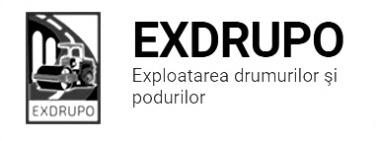 Notă informativăcu privire la lucrările de întreţinere şi salubrizare a infrastructurii rutieresect. Centru:executate 14.09.2021 :Salubrizare mecanizata: str. V. Trandafirilor, str. Melestiu, str. Inculeț, str. Gh. Cașu, str. M. Mică, str. Spicului, str. Ialoveni, str. P. Ungureanu, str. Grenoble, str. Miorița.  Frezarea partii carosabile: str.V.Alexandri – 630m2Amenajare beton asfaltic:str.str.Ismail 27 – 235m2Amenajare beton asfaltic: str.Ismail 27 – 5t (egalizare)Lichidarea situatiei de avariere: str.Ciuflea – 3m2 , str.31 august – M.Eminescu – 1,8m2 , bd.St.cel Mare – M.Eminescu – 0,5m2, str.I.Ganea – 4m2, str.Lomonosov – 5m2planificate 15.09.2021:Amenajare beton asfaltic: str.V.Alexandrisect. Buiucani:executate 14.09.2021 :Salubrizare mecanizata: str.Belinski, str.I.Pelivan, str.N.Costin, str.Deleanu, str.27 Martie, B.Sculeni, str.Mesager.Amenajare pietriș: C.Iesilor – 9,6tAmenajare beton asfaltic: str.C.Iesilor -48,6 t executate 13-14.09.2021 :Spalarea partii carosabile: str.M.Viteazul, str.Sciusev, str.C.Stere, str.V.Lupu, bd.St.cel Mare, str.Constitutiei, str.A.Iulia, str.I.Creanga.executate 13-14.09.2021 :Frezarea partii carosabile: C.Iesilor – 1 000m2planificate 15.09.2021:Amenajare pietriș: str.I.Pelivan 30/2Salubrizare manuala: str.I.Pelivan 30/2Excavare/transportare sol: str.I.Pelivan 30/2Reparatia canalizarii pluviale: str.I.Pelivan 30/2Montare bordure: str.I.Pelivan 30/2sect. Rîşcani: executate 14.09.2021 :Salubrizare mecanizata: str.T.Vladimirescu, str.Studentilor, str.Dimo, str.Florilor, str.Socoleni, str.Ceucari, C.Mosilor, C.Orheiului.Amenajare pietriș: str.Albisoara – Renasterii(tr) – 44tSalubrizare manuala: str.Albisoara – Renasterii(tr) – 2 curseExcavare/transportare sol: str.Albisoara – Renasterii(tr) – 1cursaDemolare b/a : str. Albișoara-Renașterii(tr)  - 1m3Salubrizare mecanizata: bd.Renasterii, str.Gr.Vieru , str.C.Tanase, str.Ierusalimului, str.B.Bodoni, str.Puskin, str.P.Rares, str.Petricani , str.T.Vladimirescu.Spalarea partii carosabile: bd.Moscova, str.Kiev, str.A.Russo, str.B.Voevod, C.Orheiului, str.Ceucari, bd.Renasterii, str.Gr.Vieru, str.Ierusalimului, str.C.Tanase, str.Bodoni, str.Puskin.planificate 15.09.2021:Amenajare pietriș: str.Albisoara – Renasterii (tr)Amenajare beton asfaltic: str.Albisoara – Renasterii (tr)sect. Botanica:executate 14.09.2021:Amenajare beton asfaltic:com.Tintereni str.Morii – 185 t planificate 15.09.2021:Amenajare beton asfaltic:com.Tintereni str.Moriisect. Ciocana:executate 14.09.2021:Excavare/transportare gunoi: str.P.Zadnipru 14/4 – 2curseSalubrizare manuala: str.P.Zadnipru 14/4 – 1cursaAmenajare pietriș: str.P.Zadnipru 14/4 – 5,7 tSapatura manuala: str.P.Zadnipru 14/4 – 4 m3executate 14-15.09.2021:Salubrizare mecanizata: L.Bicului, str.Uzinelor, str.V.Voda, P.Inalt, str.Otovascaplanificate 15.09.2021:Montare zidarii: str.P.Zadnipru 14/4Demolare b/a uzat: str.P.Zadnipru 14/4Amenajare pietris: str.P.Zadnipru 14/4sect. OCR:executate 14-15.09.2021(în noapte):Aplicarea marcajului rutier:str.M.Viteazul – 190m2, Viaduc – 900m2 planificate 15.09.2021:Aplicarea marcajului rutier: str.M.Viteazul, Viaduc.sect. Întreținerea canalizării pluviale :executate 14.09.2021: Reparația canalizării pluviale:str.Columna – M.Viteazul - 1 gril.inst., 2m3 –sap.man.,3m3 – demol. bet., 1cursa gunoi,  bd.Moscova 18 - 1 gril.inst.,2 curse gunoi,  str.Puskin 33 - 2 gril.inst., bd.D.Cantemir – 34 buc., 1cursa gunoi.Curatarea canalizarii pluviale : C.Basarabiei – 4m3 sap.man., 3m3 demol. beton.planificate 15.09.2021Reparația canalizării pluviale:str.Columna – M.Viteazul – reparare colectorCuratarea canalizarii pluviale : str.C.Mosilorsect. Specializat în infrastructură (pavaj):executate 14.09.2021: Excavare/transportare sol: com.Tintereni str.Al.cel Bun – 143m3, 11 curse .planificate 15.09.2021: Excavare/transportare sol: com.Tintereni str.Al.cel Bunsect. Specializat în infrastructură (restabilirea învelișului asfaltic):executate 14.09.2021:Amenajare pietris: str.Grenoble – 50 t, Decapare b/a : str.Grenoble -4 curseplanificate 15.09.2021: Montare bordure: str.C.Voda 19/1 Tel: 47 12 93